Сумська міська радаВиконавчий комітетРІШЕННЯРозглянувши заяву суб’єкта господарювання та надані документи, з метою сприяння розвитку аматорських занять фізичною культурою, впорядкування місць їх розміщення у весняно-літній період 2023 року на території Сумської міської територіальної громади, відповідно до постанови Кабінету Міністрів України від 15.06.2006 № 833 «Про затвердження Порядку провадження торговельної діяльності та правил торговельного обслуговування на ринку споживчих товарів» (зі змінами), рішення Сумської міської ради від 26.12.2014 № 3853 – МР «Про затвердження Правил благоустрою міста Суми», рішень виконавчого комітету Сумської міської ради від 07.09.2010 № 537 «Про затвердження Положення про порядок провадження торговельної діяльності та надання послуг на території м. Суми» (зі змінами), від 17.03.2020 № 133 «Про затвердження Положення про організацію сезонної, святкової виїзної торгівлі, надання послуг у сфері розваг та проведення ярмарків на території міста Сумської міської територіальної громади», висновку Комісії з організації сезонної, святкової виїзної торгівлі, надання послуг у сфері розваг та проведення ярмарків на території Сумської міської об’єднаної територіальної громади (протокол засідання від 14.03.2023 № 2), керуючись підпунктом 8 пункту «а», частиною першою статті 52 Закону України «Про місцеве самоврядування в Україні», виконавчий комітет Сумської міської радиВИРІШИВ:    Погодити розміщення об’єкту сезонної торгівлі (продаж кави)                 ФОП Малікову Дмитру Сергійовичу загальною площею 4,0 кв.м. за адресою: місто Суми, вулиця Збройних Сил України, напроти будинку № 41 (біля озера Чеха) відповідно до поданої заяви та графічних матеріалів у весняно - літній період 2023 року з 20 березня 2013 року по 31 серпня 2023 року.2. Департаменту інспекційної роботи Сумської міської ради                        (Зеленський М.О.) забезпечити здійснення контролю у межах компетенції за дотриманням суб’єктом господарювання під час здійснення сезонної торгівлі за адресою: місто Суми, вулиця Збройних Сил України, напроти будинку № 41 (біля озера Чеха)  вимог даного рішення, нормативних актів у сфері торгівлі, захисту прав споживачів, Правил благоустрою міста Суми.   ФОП Малікову Дмитру Сергійовичу здійснювати сезонну торгівлю за умов: реєстрації потужностей в Державному реєстрі потужностей операторів ринку харчових продуктів у строки, передбачені чинним законодавством України;3.2. дотримання вимог чинних нормативних актів, обмежувальних протиепідемічних заходів та часових тимчасових обмежень в умовах воєнного стану;3.3. укладання договорів:3.3.1. про закріплення визначеної території по утриманню в належному санітарно-технічному стані, вивезення та захоронення відходів, протягом 3-х робочих днів з моменту отримання повідомлення про погодження на розміщення об’єктів сезонної торгівлі;3.3.2. про пайову участь в утриманні об’єктів благоустрою на території Сумської міської територіальної громади з КП «Паркінг», протягом 5-ти днів з моменту отримання повідомлення про погодження на розміщення об’єктів сезонної торгівлі;3.4. забезпечення:  3.4.1. розміщення об’єкту сезонної торгівлі відповідно до схеми місця розміщення об’єкту сезонної торгівлі, погодженої з Департаментом ресурсних платежів Сумської міської ради;3.4.2. розміщення урн для збору сміття та твердих побутових відходів, утримання їх в належному санітарно-технічному стані згідно з санітарними нормами і правилами. Директору КП «Паркінг» Сумської міської ради                         (Славгородському О.В.) укласти з ФОП Маліковим Дмитром Сергійовичем договір про пайову участь в утриманні об’єктів благоустрою на території Сумської міської територіальної громади.Рекомендувати Сумському управлінню ГУ Держпродспоживслужби в Сумській області (Скварча О.А.) забезпечити нагляд за дотриманням санітарних та санітарно-протиепідемічних норм та правил ФОП Маліковим Дмитром Сергійовичем під час здійснення сезонної торгівлі за адресою: місто Суми, вулиця Збройних Сил України, напроти будинку № 41 (біля озера Чеха).Контроль за виконанням цього рішення покласти на заступника міського голови з питань діяльності виконавчих органів ради Полякова С.В.Міський голова									О.М. ЛисенкоЗеленський 700-608 Розіслати: Полякову С.В., Зеленському М.О., Славгородському О.В., Скварчі О.А.,                    Клименку Ю.М.                    Рішення доопрацьовано і вичитано, текст відповідає оригіналу прийнятого рішення та вимогам статей 6-9 Закону України «Про доступ до публічної інформації» та Закону України «Про захист персональних даних»Проєкт рішення Виконавчого комітету Сумської міської ради                              «Про розміщення/відмову в розміщенні  об’єкту сезонної торгівлі (продаж кави) ФОП Маліков Дмитро Сергійович за адресою: місто Суми, вулиця Збройних Сил України, напроти будинку № 41 (біля озера Чеха)» був завізований:Директор Департаменту інспекційної роботи Сумської міської ради                              М.О. Зеленський«05» квітня 2023 року 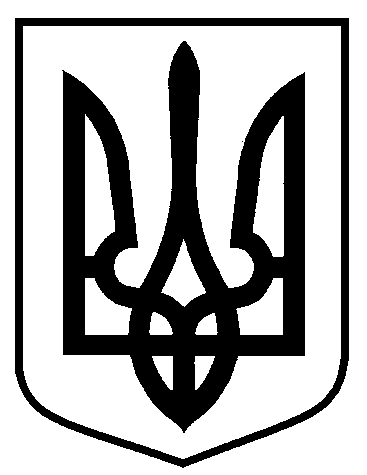 від     05.04.2023         № 137Про розміщення об’єкту сезонної торгівлі (продаж кави) ФОП Маліков Дмитро Сергійович за адресою: місто Суми, вулиця Збройних Сил України, напроти будинку № 41 (біля озера Чеха)Директор Департаменту інспекційної роботи     М.О. ЗеленськийНачальник відділу правового забезпеченняДепартаменту інспекційної роботи     Д.Ю. ОвсієнкоЗаступник міського голови з питаньдіяльності виконавчих органів радиС.В. ПоляковНачальник правового  управлінняО.В. ЧайченкоНачальник відділу протокольної роботи та контролю      Л.В. МошаКеруючий справами виконавчого комітету			     Ю.А. Павлик